Publicado en   el 22/01/2015 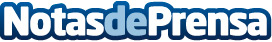 España asegura a la ONU que respetará el principio de no devolución en Ceuta y MelillaDatos de contacto:Nota de prensa publicada en: https://www.notasdeprensa.es/espana-asegura-a-la-onu-que-respetara-el Categorias: Derecho http://www.notasdeprensa.es